BRUNSWICK COUNTY 4-H FAIR 2016SPORTSMANSHIP AWARDWe, the committee, would appreciate if each member of Brunswick County 4-H would choose one of the members for this honor.  This award will be presented to the winner at the Brunswick County 4-H Fair in September.While choosing your youth, think of someone who:Puts others before themselvesExhibits a sportsman-like attitudeIs a good role model and sets a good example for younger and older members to followPuts other people’s feelings before their ownIs helpful to others and to the projectUses projects to grow as a person and as a 4-H memberShares their knowledge with othersAccepts wins/losses with dignity and respectIs enthusiastic, honest, and helpfulGuidelines:1. The entry form needs to be filled out completely, accurately and precisely.2. You must list County, District, and State 4-H events participated in from September 1 of previous year until September 1 of current year. (see reverse side)3.  You must list Citizenship, Community Service, and other Educational Events participated inform September 1 of previous year until September 1 current year.4.  Applications are due by Tuesday, September 6th at the Brunswick County 4-H office.County 4-H events (September 1 previous year to September 1 current year)District 4-H events (September 1 previous year to September 1 current year)State 4-H events (September 1 previous year to September 1 current year)SPORTSMANSHIP AWARDNOMINATION APPLICATION(To be completed by Youth or Adult Nominating the 4-H Member)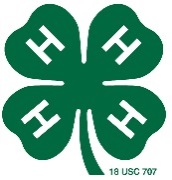 